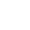 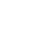 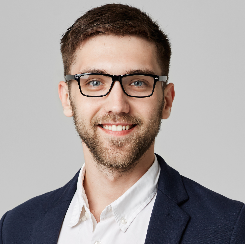 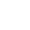 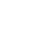 Nagy felelőségtudattal rendelkező, megbízható, körültekintő, pontos és igényes munkavégzésre törekvő kollégának tartom magam. Szeretnék egy biztos hátterű cégnél elhelezkedni. Fontos számomra, hogy egy jó légkörű csapat tagja legyek, ahol együtt küzdünk  munkatársaimmal, hogy  elérjük a kitűzött közös célokat.Segítőkész MihályÜgyvezető – IT SERVICES+36 30 000 0000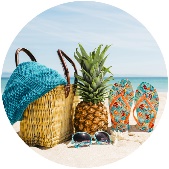 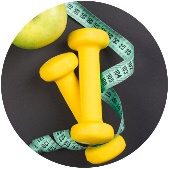 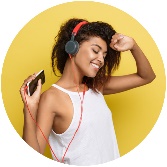 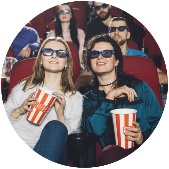 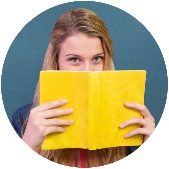 